© WHITE&WHITECheckliste "DIE GRÜNE PRAXIS" zur Selbsteinschätzung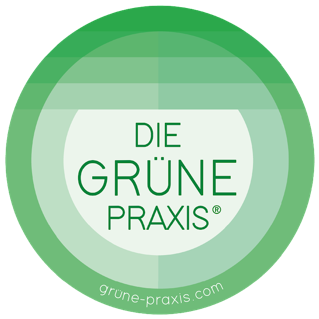 Welche Nachhaltigkeitsbausteine sind in Ihrer Zahnarztpraxis bereits vorhanden?Bitte beantworten Sie die jeweiligen Checklisten-Fragen indem Sie uns ihre IST-Situation schildern und ein Kreuz ("x") bei "erfüllt", "teilweise erfüllt" oder "nicht erfüllt" setzen.Praxisname:Anzahl Behandler:Ansprech-partner:in:Adresse:E-Mail:Instagram Account:Facebook 
Account:Website:Telefon:Wie haben Sie von unserem Qualitätssiegel erfahren?Wie haben Sie von unserem Qualitätssiegel erfahren?Rabattcode:Rabattcode:Sind Sie damit einverstanden, dass wir über Ihre Praxis und Ihre nachhaltigen Aktivitäten berichten und Ihr Praxis-Foto veröffentlichen? -> Senden Sie uns bitte Ihr Foto und/oder von Ihrem Praxis-Team an: bewerbung@gruene-praxis.deSind Sie damit einverstanden, dass wir über Ihre Praxis und Ihre nachhaltigen Aktivitäten berichten und Ihr Praxis-Foto veröffentlichen? -> Senden Sie uns bitte Ihr Foto und/oder von Ihrem Praxis-Team an: bewerbung@gruene-praxis.deChecklisten RubrikVorteile für Umwelt & PraxisVorteile für Umwelt & PraxisIST Situation in unserer PraxisSelbstbewertungSelbstbewertungSelbstbewertungChecklisten RubrikVorteile für Umwelt & PraxisVorteile für Umwelt & PraxisIST Situation in unserer PraxisErfülltTeilweise erfülltNicht erfüllt1.  Digitale Verwaltung & Kommunikation1.  Digitale Verwaltung & Kommunikation1.  Digitale Verwaltung & Kommunikation1.  Digitale Verwaltung & Kommunikation1.  Digitale Verwaltung & Kommunikation1.  Digitale Verwaltung & Kommunikation1.  Digitale Verwaltung & KommunikationDigitale AnamneseReduzierung von Papierund VerwaltungsaufwandReduzierung von Papierund VerwaltungsaufwandDigitale Patient:innenaufklärung (z.B. Videos)Reduzierung von PapierReduzierung von PapierDigitales Terminmanagement24/7 Terminierung und Terminerinnerung24/7 Terminierung und TerminerinnerungDigitaler RechnungsversandReduzierung von Papier, Portokosten und VerwaltungsaufwandReduzierung von Papier, Portokosten und VerwaltungsaufwandMaterialbestellung und 
-verwaltung: Großpackungen und weniger Einzelbestellungen; Regionale bzw. nächst-ansässige Lieferfirmen/ LagerEinsparung von Verpackungsmaterial und LogistikEinsparung von Kosten durch bedarfsorientierte LagerbeständeEinsparung von Verpackungsmaterial und LogistikEinsparung von Kosten durch bedarfsorientierte Lagerbestände2. Digitale Praxis  2. Digitale Praxis  2. Digitale Praxis  2. Digitale Praxis  2. Digitale Praxis  2. Digitale Praxis  2. Digitale Praxis  Digitales RöntgenVermeidung umweltschädlicher Chemikalien (Entwickler- oder Fixierflüssigkeiten), deren Lagerung und EntsorgungGeringere Strahlendosis für Patient:innenBessere Bildqualität als Basis für BehandlungVermeidung umweltschädlicher Chemikalien (Entwickler- oder Fixierflüssigkeiten), deren Lagerung und EntsorgungGeringere Strahlendosis für Patient:innenBessere Bildqualität als Basis für BehandlungDigitale AbformungSchneller, einfacher, kosteneffizienter durch weniger Arbeitsschritte dadurch auch Vermeidung von FehlerquellenNeue Therapieoptionen durch neue Diagnosetools Kommunikationsverbesser-ung zwischen Zahnärzt:innen und Zahntechniker:innenEinsparung von Gipsabdrücken, Abformmaterialien und Entsorgung Angenehmer für Patienten:innen3D-Fotos der Scans können digital zur Verfügung gestellt werdenSchneller, einfacher, kosteneffizienter durch weniger Arbeitsschritte dadurch auch Vermeidung von FehlerquellenNeue Therapieoptionen durch neue Diagnosetools Kommunikationsverbesser-ung zwischen Zahnärzt:innen und Zahntechniker:innenEinsparung von Gipsabdrücken, Abformmaterialien und Entsorgung Angenehmer für Patienten:innen3D-Fotos der Scans können digital zur Verfügung gestellt werdenDigitale BilddatenVermeidung von Transport und LogistikSofortige Verfügbarkeit - auch für mit- oder weiterbehandelnde Ärzt:innen und Labore etc.Platzsparende Archivierung und SicherungVermeidung von Transport und LogistikSofortige Verfügbarkeit - auch für mit- oder weiterbehandelnde Ärzt:innen und Labore etc.Platzsparende Archivierung und Sicherung3. Behandlung/ Prothetik/ Zahnersatz3. Behandlung/ Prothetik/ Zahnersatz3. Behandlung/ Prothetik/ Zahnersatz3. Behandlung/ Prothetik/ Zahnersatz3. Behandlung/ Prothetik/ Zahnersatz3. Behandlung/ Prothetik/ Zahnersatz3. Behandlung/ Prothetik/ ZahnersatzBiokompatible Zahnersatzmaterialien Verzicht auf chemoplastische VerfahrenBessere Verträglichkeit für Patient:innen und UmweltVerzicht auf chemoplastische VerfahrenBessere Verträglichkeit für Patient:innen und UmweltAmalgamverzichtVermeidung umweltschädlicher QuecksilberbelastungVermeidung umweltschädlicher QuecksilberbelastungRegionale HerstellungRessourcenschonung durch Verringerung von TransportwegenRessourcenschonung durch Verringerung von TransportwegenAbsaugkanülen aus PolyethylenBei der Herstellung werden keine fossilen Rohstoffe, Öl und Erdgas verwendetBei der Herstellung werden keine fossilen Rohstoffe, Öl und Erdgas verwendetSchläuche aus PolyethylenBesser recycelbar als anderes PlastikWeniger Ressourcen bei der HerstellungVerbrennung der meisten PE-Verbindungen zu Kohlendioxid und Wasser, ohne dass schädliche Gase entstehenBesser recycelbar als anderes PlastikWeniger Ressourcen bei der HerstellungVerbrennung der meisten PE-Verbindungen zu Kohlendioxid und Wasser, ohne dass schädliche Gase entstehenZylinderampullenspritzen statt Einmalspritzen Vermeidung umweltschädlicher Materialien und deren EntsorgungVermeidung umweltschädlicher Materialien und deren Entsorgung4. Reinigung / Pflege / Desinfektion4. Reinigung / Pflege / Desinfektion4. Reinigung / Pflege / Desinfektion4. Reinigung / Pflege / Desinfektion4. Reinigung / Pflege / Desinfektion4. Reinigung / Pflege / Desinfektion4. Reinigung / Pflege / DesinfektionVermeidung von Abfall - generell -Der umweltfreundlichste Müll ist der, der in der Praxis gar nicht erst entstehtDer umweltfreundlichste Müll ist der, der in der Praxis gar nicht erst entstehtNachfüll- statt EinmalverwendungVermeidung von MüllVermeidung von MüllMehrwegmundspülbecher bzw. recycelbare Becher statt EinmalspülbecherBessere Öko-BilanzBessere Öko-BilanzEinmalhandschuhe aus KautschukBessere Öko-BilanzBessere Öko-BilanzAufbewahrung der Instrumente nach der Sterilisation in Sterilgutlagercontainern (nicht eingeschweißt)Bessere Öko-BilanzBessere Öko-BilanzBiologisch abbaubare Desinfektionsmittel, Reinigungsmittel und SeifenVerringerung der UmweltbelastungVerringerung der Umweltbelastung5. Entsorgung5. Entsorgung5. Entsorgung5. Entsorgung5. Entsorgung5. Entsorgung5. EntsorgungMülltrennung von nicht-kontaminierten Wertstoffen:Extrahierte Zähne, Altmedikamente, Altöl, Amalgamkapseln, Bleifolien mit Fremdstoffen, Bleischürzen und -kragen, Chemikalien, Edelmetalle, RöntgenbilderGefahrenstoffe wie Quecksilber müssen gemäß Abfallschlüssel durch einen Fachbetrieb entsorgt werdenSchonung von Ressourcen Stoppt die Zerstörung der UmweltEinsparung von KostenSchonung von Ressourcen Stoppt die Zerstörung der UmweltEinsparung von KostenZählen Sie bitte auf welche Abfälle bei ihnen in der Praxis anfallen:Zählen Sie bitte auf welche Abfälle bei ihnen in der Praxis anfallen:Zählen Sie bitte auf welche Abfälle bei ihnen in der Praxis anfallen:Zählen Sie bitte auf welche Abfälle bei ihnen in der Praxis anfallen:Zählen Sie bitte auf welche Abfälle bei ihnen in der Praxis anfallen:Zählen Sie bitte auf welche Abfälle bei ihnen in der Praxis anfallen:Zählen Sie bitte auf welche Abfälle bei ihnen in der Praxis anfallen:Erzählen Sie uns was für Sie nachhaltige Entsorgung in Ihrer Zahnarztpraxis bedeutet und was Sie dazu inspiriert hat?  Erzählen Sie uns was für Sie nachhaltige Entsorgung in Ihrer Zahnarztpraxis bedeutet und was Sie dazu inspiriert hat?  Erzählen Sie uns was für Sie nachhaltige Entsorgung in Ihrer Zahnarztpraxis bedeutet und was Sie dazu inspiriert hat?  Erzählen Sie uns was für Sie nachhaltige Entsorgung in Ihrer Zahnarztpraxis bedeutet und was Sie dazu inspiriert hat?  Erzählen Sie uns was für Sie nachhaltige Entsorgung in Ihrer Zahnarztpraxis bedeutet und was Sie dazu inspiriert hat?  Erzählen Sie uns was für Sie nachhaltige Entsorgung in Ihrer Zahnarztpraxis bedeutet und was Sie dazu inspiriert hat?  Erzählen Sie uns was für Sie nachhaltige Entsorgung in Ihrer Zahnarztpraxis bedeutet und was Sie dazu inspiriert hat?  6. Ressourcen-Management6. Ressourcen-Management6. Ressourcen-Management6. Ressourcen-Management6. Ressourcen-Management6. Ressourcen-Management6. Ressourcen-ManagementOptimierter Wasserverbrauch; z.B. Wasserspartasten am WC-Spüler, Wasser-Hygiene LösungVermeidung von Wasserhygiene-Problem durch stehendes Wasser Vermeidung von Praxis Stillstand und Ressourcen VerschwendungVermeidung von Wasserhygiene-Problem durch stehendes Wasser Vermeidung von Praxis Stillstand und Ressourcen VerschwendungÖko-StromUmweltfreundlich durch erneuerbare Energien Umweltfreundlich durch erneuerbare Energien Mobilität: Elektro statt BenzinAngebot von LadestationenUmweltfreundlich durch erneuerbare Energien Umweltfreundlich durch erneuerbare Energien LED-LampenRessourcenschonungRessourcenschonungHeizungsthermostatRessourcenschonungRessourcenschonungEnergieeffiziente Geräte (Drucker, Sterilisatoren, Kühlschrank etc.)Umweltfreundlich durch erneuerbare Energien Umweltfreundlich durch erneuerbare Energien Recyceltes PapierRessourcenschonungKlimaschonungRessourcenschonungKlimaschonungPatientenzahnbürsten aus nachwachsenden Rohstoffen wie z.B. Bambus oder aus biobasiertem KunststoffBiologisch besser abbaubarVerringerung der UmweltbelastungBiologisch besser abbaubarVerringerung der UmweltbelastungInterdentalbürsten aus nachwachsenden Rohstoffen oder aus biobasiertem KunststoffBiologisch abbaubarVerringerung der UmweltbelastungBiologisch abbaubarVerringerung der UmweltbelastungZahnpasta-Tuben aus RecyclingmaterialVerringerung der UmweltbelastungRessourcenschonungVerringerung der UmweltbelastungRessourcenschonungPlastikfreie Zahnseide (z.B. Maisseide, Bienenwachs) und VerpackungVerringerung der UmweltbelastungRessourcenschonungVerringerung der UmweltbelastungRessourcenschonungÖkologisch nachhaltige ArbeitskleidungVerringerung der UmweltbelastungRessourcenschonungVerringerung der UmweltbelastungRessourcenschonungUmweltfreundliche Anfahrt des Praxis TeamsRessourcenschonungRessourcenschonungUmweltfreundlicher Bau und Ausstattung der PraxisRessourcenschonungRessourcenschonung7. Umweltbewusstsein/ Fortbildung7. Umweltbewusstsein/ Fortbildung7. Umweltbewusstsein/ Fortbildung7. Umweltbewusstsein/ Fortbildung7. Umweltbewusstsein/ Fortbildung7. Umweltbewusstsein/ Fortbildung7. Umweltbewusstsein/ FortbildungBestandsaufnahme umweltbewusster AspekteUmwelt Sensibilisierung für das Praxis Team und Transparenz der Umwelt-ProzesseUmwelt Sensibilisierung für das Praxis Team und Transparenz der Umwelt-ProzesseMitarbeiter:innen Information über nachhaltige Maßnahmen etc.Umwelt Sensibilisierung für das Praxis Team und Transparenz der Umwelt-ProzesseUmwelt Sensibilisierung für das Praxis Team und Transparenz der Umwelt-ProzesseÖffentliche Information über Ihre nachhaltigen Maßnahmen, wie z.B. HomepageUmwelt Sensibilisierung für Patienten und Transparenz der Umwelt-ProzesseUmwelt Sensibilisierung für Patienten und Transparenz der Umwelt-ProzesseGibt es umweltrelevante Fortbildungen?Umwelt Sensibilisierung für das Praxis Team und Transparenz der Umwelt-ProzesseUmwelt Sensibilisierung für das Praxis Team und Transparenz der Umwelt-ProzesseGibt es kontinuierliche Verbesserungsprozesse zur Umweltleistung und werden die Ergebnisse überwacht?Umwelt Sensibilisierung für das Praxis Team und Transparenz der Umwelt-ProzesseUmwelt Sensibilisierung für das Praxis Team und Transparenz der Umwelt-ProzesseGibt es eine Dokumentation (Prozesshandbuch, Umweltmanagement-handbuch)?Umwelt Sensibilisierung für das Praxis Team und Transparenz der Umwelt-ProzesseUmwelt Sensibilisierung für das Praxis Team und Transparenz der Umwelt-Prozesse8. Ihre Nachhaltigkeits-Story8. Ihre Nachhaltigkeits-Story8. Ihre Nachhaltigkeits-Story8. Ihre Nachhaltigkeits-Story8. Ihre Nachhaltigkeits-Story8. Ihre Nachhaltigkeits-Story8. Ihre Nachhaltigkeits-StoryErzählen Sie uns von Ihren zusätzlichen, oben nicht genannten Maßnahmen zur Nachhaltigkeit, die bereits heute in Ihrer Zahnarztpraxis gelebt werden:Erzählen Sie uns von Ihren zusätzlichen, oben nicht genannten Maßnahmen zur Nachhaltigkeit, die bereits heute in Ihrer Zahnarztpraxis gelebt werden:Erzählen Sie uns von Ihren zusätzlichen, oben nicht genannten Maßnahmen zur Nachhaltigkeit, die bereits heute in Ihrer Zahnarztpraxis gelebt werden:Erzählen Sie uns von Ihren zusätzlichen, oben nicht genannten Maßnahmen zur Nachhaltigkeit, die bereits heute in Ihrer Zahnarztpraxis gelebt werden:Erzählen Sie uns von Ihren zusätzlichen, oben nicht genannten Maßnahmen zur Nachhaltigkeit, die bereits heute in Ihrer Zahnarztpraxis gelebt werden:Erzählen Sie uns von Ihren zusätzlichen, oben nicht genannten Maßnahmen zur Nachhaltigkeit, die bereits heute in Ihrer Zahnarztpraxis gelebt werden:Erzählen Sie uns von Ihren zusätzlichen, oben nicht genannten Maßnahmen zur Nachhaltigkeit, die bereits heute in Ihrer Zahnarztpraxis gelebt werden:9. Zukunft/ Ausblick9. Zukunft/ Ausblick9. Zukunft/ Ausblick9. Zukunft/ Ausblick9. Zukunft/ Ausblick9. Zukunft/ Ausblick9. Zukunft/ AusblickPlanen Sie in den nächsten 3 Monaten nachhaltige Maßnahmen? Wenn ja, welche?Planen Sie in den nächsten 3 Monaten nachhaltige Maßnahmen? Wenn ja, welche?Planen Sie in den nächsten 3 Monaten nachhaltige Maßnahmen? Wenn ja, welche?Planen Sie in den nächsten 3 Monaten nachhaltige Maßnahmen? Wenn ja, welche?Planen Sie in den nächsten 3 Monaten nachhaltige Maßnahmen? Wenn ja, welche?Planen Sie in den nächsten 3 Monaten nachhaltige Maßnahmen? Wenn ja, welche?Planen Sie in den nächsten 3 Monaten nachhaltige Maßnahmen? Wenn ja, welche?Wie sehen Ihre langfristigen Ziele diesbezüglich aus?Wie sehen Ihre langfristigen Ziele diesbezüglich aus?Wie sehen Ihre langfristigen Ziele diesbezüglich aus?Wie sehen Ihre langfristigen Ziele diesbezüglich aus?Wie sehen Ihre langfristigen Ziele diesbezüglich aus?Wie sehen Ihre langfristigen Ziele diesbezüglich aus?Wie sehen Ihre langfristigen Ziele diesbezüglich aus?10. Motivation10. Motivation10. Motivation10. Motivation10. Motivation10. Motivation10. MotivationErzählen Sie uns Ihre (persönlichen) Beweggründe für nachhaltige Aktivitäten in Ihrer Praxis.Erzählen Sie uns Ihre (persönlichen) Beweggründe für nachhaltige Aktivitäten in Ihrer Praxis.Erzählen Sie uns Ihre (persönlichen) Beweggründe für nachhaltige Aktivitäten in Ihrer Praxis.Erzählen Sie uns Ihre (persönlichen) Beweggründe für nachhaltige Aktivitäten in Ihrer Praxis.Erzählen Sie uns Ihre (persönlichen) Beweggründe für nachhaltige Aktivitäten in Ihrer Praxis.Erzählen Sie uns Ihre (persönlichen) Beweggründe für nachhaltige Aktivitäten in Ihrer Praxis.Erzählen Sie uns Ihre (persönlichen) Beweggründe für nachhaltige Aktivitäten in Ihrer Praxis.Wir versichern, dass wir alle Angaben wahrheitsgemäß gemacht haben. Bei Bewilligung des Qualitätssiegels DIE GRÜNE PRAXIS kann optional eine Prüfung in unserer Praxis stattfinden.Wir versichern, dass wir alle Angaben wahrheitsgemäß gemacht haben. Bei Bewilligung des Qualitätssiegels DIE GRÜNE PRAXIS kann optional eine Prüfung in unserer Praxis stattfinden.Wir versichern, dass wir alle Angaben wahrheitsgemäß gemacht haben. Bei Bewilligung des Qualitätssiegels DIE GRÜNE PRAXIS kann optional eine Prüfung in unserer Praxis stattfinden.Wir versichern, dass wir alle Angaben wahrheitsgemäß gemacht haben. Bei Bewilligung des Qualitätssiegels DIE GRÜNE PRAXIS kann optional eine Prüfung in unserer Praxis stattfinden.Wir versichern, dass wir alle Angaben wahrheitsgemäß gemacht haben. Bei Bewilligung des Qualitätssiegels DIE GRÜNE PRAXIS kann optional eine Prüfung in unserer Praxis stattfinden.Wir versichern, dass wir alle Angaben wahrheitsgemäß gemacht haben. Bei Bewilligung des Qualitätssiegels DIE GRÜNE PRAXIS kann optional eine Prüfung in unserer Praxis stattfinden.Wir versichern, dass wir alle Angaben wahrheitsgemäß gemacht haben. Bei Bewilligung des Qualitätssiegels DIE GRÜNE PRAXIS kann optional eine Prüfung in unserer Praxis stattfinden.Ihre Unterstützung – unser Dankeschön!Ihre Unterstützung – unser Dankeschön!Ihre Unterstützung – unser Dankeschön!Ihre Unterstützung – unser Dankeschön!Ihre Unterstützung – unser Dankeschön!Ihre Unterstützung – unser Dankeschön!Ihre Unterstützung – unser Dankeschön!Helfen Sie uns die Dentalwelt grüner zu gestalten und empfehlen/ nominieren Sie eine weitere nachhaltige Praxis.Wir bedanken uns bei Ihnen mit einem Lieferando Gutschein über 50 Euro für Ihr Praxisteam bei erfolgreicher Qualifizierung Ihrer nominierten Praxis Helfen Sie uns die Dentalwelt grüner zu gestalten und empfehlen/ nominieren Sie eine weitere nachhaltige Praxis.Wir bedanken uns bei Ihnen mit einem Lieferando Gutschein über 50 Euro für Ihr Praxisteam bei erfolgreicher Qualifizierung Ihrer nominierten Praxis Helfen Sie uns die Dentalwelt grüner zu gestalten und empfehlen/ nominieren Sie eine weitere nachhaltige Praxis.Wir bedanken uns bei Ihnen mit einem Lieferando Gutschein über 50 Euro für Ihr Praxisteam bei erfolgreicher Qualifizierung Ihrer nominierten Praxis Helfen Sie uns die Dentalwelt grüner zu gestalten und empfehlen/ nominieren Sie eine weitere nachhaltige Praxis.Wir bedanken uns bei Ihnen mit einem Lieferando Gutschein über 50 Euro für Ihr Praxisteam bei erfolgreicher Qualifizierung Ihrer nominierten Praxis Helfen Sie uns die Dentalwelt grüner zu gestalten und empfehlen/ nominieren Sie eine weitere nachhaltige Praxis.Wir bedanken uns bei Ihnen mit einem Lieferando Gutschein über 50 Euro für Ihr Praxisteam bei erfolgreicher Qualifizierung Ihrer nominierten Praxis Helfen Sie uns die Dentalwelt grüner zu gestalten und empfehlen/ nominieren Sie eine weitere nachhaltige Praxis.Wir bedanken uns bei Ihnen mit einem Lieferando Gutschein über 50 Euro für Ihr Praxisteam bei erfolgreicher Qualifizierung Ihrer nominierten Praxis Helfen Sie uns die Dentalwelt grüner zu gestalten und empfehlen/ nominieren Sie eine weitere nachhaltige Praxis.Wir bedanken uns bei Ihnen mit einem Lieferando Gutschein über 50 Euro für Ihr Praxisteam bei erfolgreicher Qualifizierung Ihrer nominierten Praxis Nominierung einer PartnerpraxisPraxisname:Nominierung einer PartnerpraxisPraxisname:Abschluss: Kommentar Prüfer:in „DIE GRÜNE PRAXIS“Abschluss: Kommentar Prüfer:in „DIE GRÜNE PRAXIS“DatumUnterschrift Prüfer:in